 N 17 Ա/Կ                         	                                   «_____»    ________________20     թ.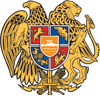 ԴՈՑԵՆՏԻ ԳԻՏԱԿԱՆ ԿՈՉՈՒՄՆԵՐ ՇՆՈՐՀԵԼՈՒ ՈՐՈՇՈՒՄՆԵՐԸ ՀԱՍՏԱՏԵԼՈՒ ԵՎ ՀԱՄԱՊԱՏԱՍԽԱՆ ԴԻՊԼՈՄՆԵՐՈՎ ԱՄՐԱԳՐԵԼՈՒ ՄԱՍԻՆՀամաձայն ՀՀ կառավարության 09.07.2001թ. հ. 615 որոշմամբ հաստատված <<ՀՀ գիտամանկավարժական կադրերին պրոֆեսորի և դոցենտի գիտական կոչումներ շնորհելու կարգի>> 5-րդ գլխի 12-րդ կետի և ՀՀ ԿԳՄՍ Նախարարի 14.08.2019թ. հ. 31-Լ հրամանով հաստատված <<Հայաստանի Հանրապետության Բարձրագույն որակավորման կոմիտեի>>  կանոնադրության 3-րդ գլխի 11-րդ կետի 10) ենթակետի`Հաստատել և դիպլոմներով ամրագրելԵրևանի Մ. Հերացու անվան պետական բժշկական համալսարանի գիտական խորհրդի 26.05.2021թ. հ. 5 որոշումը.1. Թամարա Ռուբենի Գևորգյանին		-	բժշկագիտություն2. Զարուհի Գևորգի Կալիկյանին			-	բժշկագիտություն3. Արա Կամոյի Աթայանին			-	ֆիզիկա4. Քրիստինե Սամվելի Ավետիսյանին		-	հոգեբանությունմասնագիտությամբ դոցենտի գիտական կոչում շնորհելու մասին:Հայաստանի ազգային ագրարային համալսարանի գիտական խորհրդի 03.06.2021թ. հ. 11 որոշումը.1. Նարինե Գեղամի Հովհաննիսյանին		-	պարենամթերքների տեխնոլոգիա2. Մերի Էռնեստի Բաղդասարյանին		-	պարենամթերքների տեխնոլոգիա3. Ալիսա Համոյի Գրիգորյանին			-	պարենամթերքների տեխնոլոգիա4. Նարինե Տիգրանի Կարապետյանին		-	պարենամթերքների տեխնոլոգիա5. Լիլիա Ռոբերտի Սամվելյանին		-	պարենամթերքների տեխնոլոգիա6. Քրիստինե Սամվելի Սահակյանին		-	տնտեսագիտությունմասնագիտությամբ դոցենտի գիտական կոչում շնորհելու մասին:ՀՀ ԳԱԱ գիտակրթական միջազգային կենտրոնի գիտական խորհրդի 31.05.2021թ. հ. 155 որոշումը.1. Արեն Հովիկի Սարգսյանին			-	քաղաքագիտությունմասնագիտությամբ դոցենտի գիտական կոչում շնորհելու մասին:ՀՀ պետական կառավարման ակադեմիայի գիտական խորհրդի 31.05.2021թ. հ. 8 որոշումը.1. Գայանե Ռուբիկի Թովմասյանին		-	տնտեսագիտությունմասնագիտությամբ դոցենտի գիտական կոչում շնորհելու մասին:Շիրակի Մ. Նալբանդյանի անվան պետական համալսարանի գիտական խորհրդի 16.06.2021թ. հ. 15/4 որոշումը.1. Ինգա Էդուարդի Ավագյանին		-	պատմագիտությունմասնագիտությամբ դոցենտի գիտական կոչում շնորհելու մասին:Գավառի պետական համալսարանի գիտական խորհրդի 20.05.2021թ. հ. 5 որոշումը.1. Գայանե Աշոտի Միրիբյանին		-	գրականագիտությունմասնագիտությամբ դոցենտի գիտական կոչում շնորհելու մասին:Հիմք. Գիտական խորհուրդների որոշումները և ԲՈԿ-ի գիտական կոչումների հաստատման 23.07.2021թ. հ. 17 նիստի արձանագրությունը:			ԿԱՐԵՆ ՔԵՌՅԱՆՀԱՅԱՍՏԱՆԻ ՀԱՆՐԱՊԵՏՈՒԹՅՈՒՆ ԲԱՐՁՐԱԳՈՒՅՆ ՈՐԱԿԱՎՈՐՄԱՆ ԿՈՄԻՏԵԻ ՆԱԽԱԳԱՀՀՐԱՄԱՆ